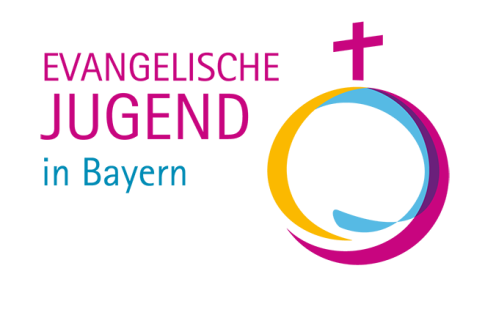 StundenzettelDie_der Ehrenamtliche  ________________________________________________________hat an der Maßnahme _________________________________________________________vom ____________ bis _______________ ehrenamtliche Arbeitsleistungen als __________________________________________________________________________________________________________________________für die Dauer von _____________ Stunden erbracht. Datum ___________________  Unterschrift Ehrenamtliche_r: __________________________Datum ________________ Unterschrift Veranstalter und Stempel: ______________________